Risk Assessment Guidance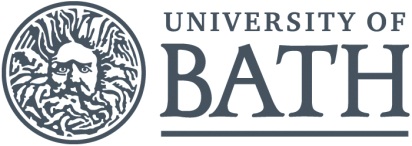 The assessor can assign values for the hazard severity (a) and likelihood of occurrence (b)
(taking into account the frequency and duration of exposure) on a scale of 1 to 5, 
then multiply them together to give the rating band:The risk rating (high, medium or low) indicates the level of 
response required to be taken when designing the action plan.Hazard Severity  (a)Likelihood of Occurrence  (b)Hazard Severity  (a)Likelihood of Occurrence  (b)1 – Trivial 	(eg discomfort, slight bruising, self-help recovery)2 – Minor 	(eg small cut, abrasion, basic first aid need)3 – Moderate 	(eg strain, sprain, incapacitation > 3 days)4 – Serious 	(eg fracture, hospitalisation >24 hrs, incapacitation >4 weeks)5 – Fatal	(single or multiple)1 – Remote 	(almost never)2 – Unlikely 	(occurs rarely)3 – Possible 	(could occur, but uncommon)4 – Likely  	(recurrent but not frequent)5 – Very likely 	(occurs frequently)12345246810369121548121620510152025Risk Assessment RecordRisk Assessment RecordRisk Assessment RecordRisk Assessment of: Cake SaleAssessor(s): 	Date: 1st December 2016			 Overview of activity / location / equipment / conditions being assessed:On campus cake sales run by student volunteers outside the library or the SU using SU table.On campus cake sales run by student volunteers outside the library or the SU using SU table.Generic or specific assessment?Specific risk assessmentGenericGeneric#Hazard(s) identifiedPersons affectedExisting controls & measuresABA x BAdditional controls required1Burns or injuries during baking. Hot ovens and kitchen wear.VolunteersCare will be taken when using the oven and make sure that we use appropriate oven gloves.3262Back injury caused by lifting, carrying and unloading heavy objects.VolunteersAt least two students will work together in order to carry the stall to the bake sale location, and never move it from there until the bake sale is over.Volunteers will take responsibility for their own well-being and raise any concerns, issues or re-existing injuries and ask for assistance as required.326When moving heavy items use appropriate equipment such as box mover.If a volunteer is unable to move items due to a pre-existing back injury, ask for assistance from staff or other volunteers.3Allergic reactions to the ingredients in the cakes being sold.Members of the publicEnsure that each cake is labelled with its name and a list of ingredients. We will also make signs to clearly indicate that the cakes may contain nuts, dairy products, gluten etc. 248Should someone have an allergic reaction call campus security.4Risk of contamination of food through food preparation, storage or display.Members of the publicWe will ensure any food prepared in advance will be done so in a clean and hygienic environment.We will endeavour to not cross contaminate food such as nuts and let purchasers know if this might be a possibility.We will make sure that all cakes are covered or stored in air tight containers. 236Fundraisers will make sure that their hands are clean and will wear rubber gloves when serving the cakes. Fundraisers will also tie their hair up and will follow similar procedures when making the cakes.5Risk of injury from serving utensils such as:Child picking up a cake serving slice/knife from the stallFundraisers cutting themselves whilst serving.VolunteersMembers of the publicKeeping utensils away from public reach. We will have a first aid box available for any minor injuries. 2366Extreme weather knocking over our equipment.VolunteersMembers of the publicWe will make sure that all of our equipment is sufficiently weighted down.If the weather is particularly bad, explore option to move the event indoors.1227Cash handling issues:Loss of moneyAttack/theft of money causing assault injuries.	VolunteersWe will ensure that money is kept out of view in a in a locked cash tin. We will also ensure there is a minimum of two individuals on the stall at all times.Two people will transport money straight to the finance office.If the finance office is closed, all cash will be stored in the SU night safe.236All volunteers on stall will be advised that should this occur, no attempt to intervene should be made and an alarm should be raised immediately.8Overcrowding causing slips, trips, falls, cuts, bruisesVolunteersMembers of the publicShould the stall be very busy a queue will be asked to be formed to ensure no overcrowding occursEnsure no items are left lying around the stall and stored safely out of the way or under the table.122Should someone have injury themselves call security for first aid assistance and complete an accident form through the SU.9Obstruction of emergency exits or vehiclesMembers of the publicThe stall will not be placed in front of any emergency exits or clearly marked vehicle areas.Ensure no items or objects block emergency exits.13310Damaging to university propertyNothing will be hung on the walls or windows, any litter will be collected and the students will conduct their stall in a professional manner. 111Assessor signature:Assessor signature:Print name:Review date:Review date:Review date:Review date:Risk Assessment Action PlanRisk Assessment Action PlanRisk Assessment Action PlanRisk Assessment Action PlanRisk Assessment Action PlanRisk Assessment Action PlanRisk Assessment Action PlanRisk Assessment Action PlanAction Plan in respect of:Action Plan in respect of:Action Plan in respect of:Action Plan in respect of:Action Plan in respect of:Action Plan in respect of:Prepared by:Prepared by:Ref no.Action to be taken, incl. CostAction to be taken, incl. CostBy whomTarget dateReview dateOutcome at review dateOutcome at review dateResponsible manager’s signature:Responsible manager’s signature:Responsible manager’s signature:Responsible manager’s signature:Responsible manager’s signature:Responsible manager’s signature:Responsible manager’s signature:Responsible manager’s signature:Print name:Print name:Date:Date:Date:Print name:Print name:Date